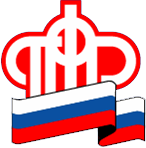 ГОСУДАРСТВЕННОЕ УЧРЕЖДЕНИЕ - Управление Пенсионного фонда Российской Федерации в ЛОМОНОСОВСКОМ РАЙОНЕЛенинградской области (МЕЖРАЙОННОЕ)Обратиться за пенсией дистанционно - пошаговая инструкция27 мая 2020 10:47С учётом ограничительных мер, связанных с распространением коронавирусной инфекции, очень важно, чтобы люди имели возможность выполнять значимые для них операции дистанционно, в первую очередь с помощью цифровых сервисов.Большинство услуг, оказываемых Пенсионным фондом, сегодня можно получить в электронном виде. Например, можно обратиться за назначением любого вида пенсии: страховой, накопительной и пенсии по государственному пенсионному обеспечению, в т.ч. социальной.Важное условие - обязательно потребуется наличие подтверждённой учётной записи на портале Госуслуги.Для дистанционной подачи заявлений о назначении страховой пенсии по старости и о доставке пенсии предлагаем ознакомиться с инструкцией по ссылке>>. (прикреплен файл)Для сведения. Подать заявление дистанционно можно не только лично, но и через законного представителя несовершеннолетнего или недееспособного лица.